.#16 Count introS1: 2 x Walks Back. Right Coaster Cross. Side Rock. Recover. Diagonal Shuffle Forward.S2: Forward Rock. Behind & Cross. Side Step Left. Drag. Ball-Cross. Side Step Right.S3: Left Sailor 1/4 Turn Left. 2 x 1/2 Turns Left. Forward Rock & Back Rock.S4: Step. Pivot 1/4 Turn Right. Left Cross Shuffle. Chasse 1/4 Turn Right. Step. Pivot 1/2 Turn Right.S5: Dorothy Step Forward (Left & Right). Forward Rock. Triple Step Full Turn Left.S6: Cross. Side Step Left. Right Sailor Cross 1/2 Turn Right. Side Step Left. Together. Left Shuffle Forward.S7: Forward Rock. Right Shuffle Back. 2 x 1/2 Turns Left. Left Sailor Step.S8: Cross Rock. Rolling Vine 1&1/4 Turn Right. Forward Rock. Left Lock Step Back.Start AgainTag: 8 Count : End of Wall 2 & Wall 4 (Facing 12 o’clock)Back Rock. Right Shuffle 1/2 Turn Left. Back Rock. Left Shuffle 1/2 Turn Right.In Our Blood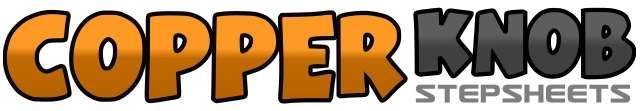 .......Count:64Wall:2Level:Intermediate.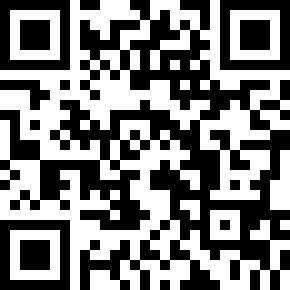 Choreographer:Robbie McGowan Hickie (UK) - January 2018Robbie McGowan Hickie (UK) - January 2018Robbie McGowan Hickie (UK) - January 2018Robbie McGowan Hickie (UK) - January 2018Robbie McGowan Hickie (UK) - January 2018.Music:In Our Blood - Tyrone Wells : (CD: Roll With It - iTunes & www.amazon.co.uk)In Our Blood - Tyrone Wells : (CD: Roll With It - iTunes & www.amazon.co.uk)In Our Blood - Tyrone Wells : (CD: Roll With It - iTunes & www.amazon.co.uk)In Our Blood - Tyrone Wells : (CD: Roll With It - iTunes & www.amazon.co.uk)In Our Blood - Tyrone Wells : (CD: Roll With It - iTunes & www.amazon.co.uk)........1 – 2Walk back on Right. Walk back on Left.3&4Step back on Right. Step Left beside Right. Cross step Right over Left.5 – 6Rock Left out to Left side. Recover weight on Right (Turning to Face Right Diagonal)7&8Left shuffle Diagonally forward Right, stepping Left. Right. Left.1 – 2Rock forward on Right. Rock back on Left.3&4Cross Right behind Left. Step Left to Left side. Cross Right over Left. (Straighten up to 12 o’clock)5 – 6Long step Left to Left side. Drag Right towards Left. (Weight on Left)&7 – 8Step ball of Right beside Left. Cross step Left over Right. Long step Right to Right side.1&2Cross Left behind Right making 1/4 turn Left. Step Right beside Left. Step forward on Left.3 – 4Make 1/2 turn Left stepping back on Right. Make 1/2 turn Left stepping forward on Left.5 – 6Rock forward on Right. Rock back on Left.&7 – 8Step ball of Right beside Left. Rock back on Left. Rock forward on Right. (Facing 9 o’clock)1 – 2Step forward on Left. Pivot 1/4 turn Right. (Facing 12 o’clock)3&4Cross step Left over Right. Step Right to Right side. Cross step Left over Right.5&6Step Right to Right side. Close Left beside Right. Make 1/4 turn Right stepping forward on Right.7 – 8Step forward on Left. Pivot 1/2 turn Right. (Facing 9 o’clock)1 – 2&Step Left Diagonally forward Left. Lock Right behind Left. Step Left Diagonally forward Left.3 – 4&Step Right Diagonally forward Right. Lock Left behind Right. Step Right Diagonally forward Right.5 – 6(Straighten up to 9 o’clock) … Rock forward on Left. Rock back on Right.7&8Left triple step Full turn Left (On the Spot) stepping Left. Right. Left.1 – 2Cross step Right over Left. Step Left to Left side.3&4Cross Right behind making 1/2 turn Right. Step Left beside Right. Cross step Right over Left.5 – 6Long step Left to Left side. Close Right beside Left.7&8Left shuffle forward stepping Left. Right. Left. (Facing 3 o’clock)1 – 2Rock forward on Right. Rock back on Left.3&4Right shuffle back stepping Right. Left. Right.5 – 6Make 1/2 turn Left stepping forward on Left. Make 1/2 turn Left stepping back on Right.7&8Sweep/Cross Left behind Right. Step Right beside Left. Step Left to Left side. (Facing 3 o’clock)1 – 2Cross rock Right forward over Left. Rock back on Left.3&Make 1/4 turn Right stepping forward on Right. Make 1/2 turn Right stepping back on Left.4Make 1/2 turn Right stepping forward on Right. (Facing 6 o’clock)5 – 6Rock forward on Left. Rock back on Right.7&8Step back on Left. Lock step Right across Left. Step back on Left.1 – 2Rock back on Right. Rock forward on Left.3&4Right shuffle making 1/2 turn Left stepping Right. Left. Right.5 – 6Rock back on Left. Rock forward on Right.7&8Left shuffle making 1/2 turn Right stepping Left. Right. Left.